MIAMI-DADE COUNTY DEPARTMENT OF CULTURAL AFFAIRS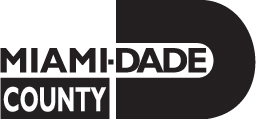 HANNIBAL COX, JR. CULTURAL Grants ProgramTRAVEL/CONSULTANT MINI-GRANTREQUEST FORMMIAMI-DADE COUNTY DEPARTMENT OF CULTURAL AFFAIRSHANNIBAL COX, JR. CULTURAL Grants ProgramTRAVEL/CONSULTANT MINI-GRANTFINAL REPORT FORMGRANT PROGRAM YEAR:GRANT PROGRAM YEAR:GRANT PROGRAM YEAR:20  to  to2020organization AND contact informationorganization AND contact informationorganization AND contact informationorganization AND contact informationorganization AND contact informationorganization AND contact informationorganization AND contact informationorganization AND contact informationorganization AND contact informationorganization AND contact informationorganization AND contact informationorganization AND contact informationorganization AND contact informationorganization AND contact informationorganization AND contact informationorganization AND contact informationorganization AND contact informationorganization AND contact informationorganization AND contact informationorganization AND contact informationorganization AND contact informationorganization AND contact informationorganization AND contact informationORGANIZATION:ORGANIZATION:NAME & TITLE:NAME & TITLE:ADDRESS:ADDRESS:CITY:CITY:  STATE:  STATE:  STATE:  STATE:  STATE:  STATE:FLFLFL     ZIP:PHONE:PHONE:EMAIL:EMAIL:PROJECT informationPROJECT informationPROJECT informationPROJECT informationPROJECT informationPROJECT informationPROJECT informationPROJECT informationPROJECT informationPROJECT informationPROJECT informationPROJECT informationPROJECT informationPROJECT informationPROJECT informationPROJECT informationPROJECT informationPROJECT informationPROJECT informationPROJECT informationPROJECT informationPROJECT informationPROJECT informationNAME OF TRAVELLER OR CONSULTANT:NAME OF TRAVELLER OR CONSULTANT:TITLE:TITLE:TITLE:DESTINATION:DESTINATION:DATES OF TRIP:DATES OF TRIP:tototoDESCRIPTION:Briefly describe your request. Explain how this travel/consultancy will directly benefit the organization, its management and/or its artists in accomplishing the mission, goals and objectives. Attach at least one support material for this request (see guidelines for list of attachments):Briefly describe your request. Explain how this travel/consultancy will directly benefit the organization, its management and/or its artists in accomplishing the mission, goals and objectives. Attach at least one support material for this request (see guidelines for list of attachments):Briefly describe your request. Explain how this travel/consultancy will directly benefit the organization, its management and/or its artists in accomplishing the mission, goals and objectives. Attach at least one support material for this request (see guidelines for list of attachments):Briefly describe your request. Explain how this travel/consultancy will directly benefit the organization, its management and/or its artists in accomplishing the mission, goals and objectives. Attach at least one support material for this request (see guidelines for list of attachments):Briefly describe your request. Explain how this travel/consultancy will directly benefit the organization, its management and/or its artists in accomplishing the mission, goals and objectives. Attach at least one support material for this request (see guidelines for list of attachments):Briefly describe your request. Explain how this travel/consultancy will directly benefit the organization, its management and/or its artists in accomplishing the mission, goals and objectives. Attach at least one support material for this request (see guidelines for list of attachments):Briefly describe your request. Explain how this travel/consultancy will directly benefit the organization, its management and/or its artists in accomplishing the mission, goals and objectives. Attach at least one support material for this request (see guidelines for list of attachments):Briefly describe your request. Explain how this travel/consultancy will directly benefit the organization, its management and/or its artists in accomplishing the mission, goals and objectives. Attach at least one support material for this request (see guidelines for list of attachments):Briefly describe your request. Explain how this travel/consultancy will directly benefit the organization, its management and/or its artists in accomplishing the mission, goals and objectives. Attach at least one support material for this request (see guidelines for list of attachments):Briefly describe your request. Explain how this travel/consultancy will directly benefit the organization, its management and/or its artists in accomplishing the mission, goals and objectives. Attach at least one support material for this request (see guidelines for list of attachments):Briefly describe your request. Explain how this travel/consultancy will directly benefit the organization, its management and/or its artists in accomplishing the mission, goals and objectives. Attach at least one support material for this request (see guidelines for list of attachments):Briefly describe your request. Explain how this travel/consultancy will directly benefit the organization, its management and/or its artists in accomplishing the mission, goals and objectives. Attach at least one support material for this request (see guidelines for list of attachments):Briefly describe your request. Explain how this travel/consultancy will directly benefit the organization, its management and/or its artists in accomplishing the mission, goals and objectives. Attach at least one support material for this request (see guidelines for list of attachments):Briefly describe your request. Explain how this travel/consultancy will directly benefit the organization, its management and/or its artists in accomplishing the mission, goals and objectives. Attach at least one support material for this request (see guidelines for list of attachments):Briefly describe your request. Explain how this travel/consultancy will directly benefit the organization, its management and/or its artists in accomplishing the mission, goals and objectives. Attach at least one support material for this request (see guidelines for list of attachments):Briefly describe your request. Explain how this travel/consultancy will directly benefit the organization, its management and/or its artists in accomplishing the mission, goals and objectives. Attach at least one support material for this request (see guidelines for list of attachments):Briefly describe your request. Explain how this travel/consultancy will directly benefit the organization, its management and/or its artists in accomplishing the mission, goals and objectives. Attach at least one support material for this request (see guidelines for list of attachments):Briefly describe your request. Explain how this travel/consultancy will directly benefit the organization, its management and/or its artists in accomplishing the mission, goals and objectives. Attach at least one support material for this request (see guidelines for list of attachments):Briefly describe your request. Explain how this travel/consultancy will directly benefit the organization, its management and/or its artists in accomplishing the mission, goals and objectives. Attach at least one support material for this request (see guidelines for list of attachments):Briefly describe your request. Explain how this travel/consultancy will directly benefit the organization, its management and/or its artists in accomplishing the mission, goals and objectives. Attach at least one support material for this request (see guidelines for list of attachments):Briefly describe your request. Explain how this travel/consultancy will directly benefit the organization, its management and/or its artists in accomplishing the mission, goals and objectives. Attach at least one support material for this request (see guidelines for list of attachments):Briefly describe your request. Explain how this travel/consultancy will directly benefit the organization, its management and/or its artists in accomplishing the mission, goals and objectives. Attach at least one support material for this request (see guidelines for list of attachments):ESTIMATED COSTS (FOR TRAVEL SUBSIDIES)ESTIMATED COSTS (FOR TRAVEL SUBSIDIES)ESTIMATED COSTS (FOR TRAVEL SUBSIDIES)                      ESTIMATED COSTS (FOR CONSULTANT SUBSIDIES)                      ESTIMATED COSTS (FOR CONSULTANT SUBSIDIES)                      ESTIMATED COSTS (FOR CONSULTANT SUBSIDIES)                      ESTIMATED COSTS (FOR CONSULTANT SUBSIDIES)                      ESTIMATED COSTS (FOR CONSULTANT SUBSIDIES)                      ESTIMATED COSTS (FOR CONSULTANT SUBSIDIES)TransportationTransportation$Fees:Fees:$______________________$______________________Taxi/Auto RentalTaxi/Auto Rental$Other:Other:$______________________$______________________Hotel/LodgingHotel/Lodging$ TOTAL:TOTAL:$______________________$______________________Per Diem (max $60/day; $20 max for first and last day of travel)Per Diem (max $60/day; $20 max for first and last day of travel)$Registrations/FeesRegistrations/Fees$OtherOther$TOTAL:TOTAL:$SIGNATURE: DATE:DATE:FOR DEPARTMENT USE ONLY:FOR DEPARTMENT USE ONLY:FOR DEPARTMENT USE ONLY:GRANT AMOUNT:$$$             REMAINING BALANCE:             REMAINING BALANCE:$$ADMINISTRATOR APPROVALADMINISTRATOR APPROVALADMINISTRATOR APPROVALDATEDATEDIRECTOR APPROVALDIRECTOR APPROVALDIRECTOR APPROVALDATEDATEGRANT PROGRAM YEAR:GRANT PROGRAM YEAR:GRANT PROGRAM YEAR:GRANT PROGRAM YEAR:GRANT PROGRAM YEAR:GRANT PROGRAM YEAR:GRANT PROGRAM YEAR:20  to  to  to20ORGANIZATION AND CONTACT INFORMATIONORGANIZATION AND CONTACT INFORMATIONORGANIZATION AND CONTACT INFORMATIONORGANIZATION AND CONTACT INFORMATIONORGANIZATION AND CONTACT INFORMATIONORGANIZATION AND CONTACT INFORMATIONORGANIZATION AND CONTACT INFORMATIONORGANIZATION AND CONTACT INFORMATIONORGANIZATION AND CONTACT INFORMATIONORGANIZATION AND CONTACT INFORMATIONORGANIZATION AND CONTACT INFORMATIONORGANIZATION AND CONTACT INFORMATIONORGANIZATION AND CONTACT INFORMATIONORGANIZATION AND CONTACT INFORMATIONORGANIZATION AND CONTACT INFORMATIONORGANIZATION AND CONTACT INFORMATIONORGANIZATION AND CONTACT INFORMATIONORGANIZATION AND CONTACT INFORMATIONORGANIZATION AND CONTACT INFORMATIONORGANIZATION AND CONTACT INFORMATIONORGANIZATION AND CONTACT INFORMATIONORGANIZATION AND CONTACT INFORMATIONORGANIZATION AND CONTACT INFORMATIONORGANIZATION AND CONTACT INFORMATIONORGANIZATION AND CONTACT INFORMATIONORGANIZATION AND CONTACT INFORMATIONORGANIZATION AND CONTACT INFORMATIONORGANIZATION AND CONTACT INFORMATIONORGANIZATION AND CONTACT INFORMATIONORGANIZATION AND CONTACT INFORMATIONORGANIZATION AND CONTACT INFORMATIONORGANIZATION AND CONTACT INFORMATIONORGANIZATION:ORGANIZATION:ORGANIZATION:ORGANIZATION:________________________________________________________________________________________________________________________________________________________________________________________________________________________________________________________________________________________________________________________________________________________________________________________________________________________________________________________________________________________________________________________________________________________________________________________________________________________________________________________________________________________________________________________________________________________________________________________________________________________________________________________________________________________________________________________________________________________________________________________________________________________________________________________________________________________________________________________________________________________________________________________________________________________________________________________________________________________________________________________________________________________________________________________________________________________________________________________________________________________________________________________________________________________________________________________________________________________________________________________________________________________________________________________________________________________________________________________________________________________________________________________________________________________________________________________________________________________________________________________________________________________________________________________________________________________________________________________________________________________________________________________________________________________________________________________________________________________________________________________________________________________________________________________________________________________________________________________________________________________________________________________________________________________________________________________________________________________NAME & TITLE:NAME & TITLE:NAME & TITLE:NAME & TITLE:________________________________________________________________________________________________________________________________________________________________________________________________________________________________________________________________________________________________________________________________________________________________________________________________________________________________________________________________________________________________________________________________________________________________________________________________________________________________________________________________________________________________________________________________________________________________________________________________________________________________________________________________________________________________________________________________________________________________________________________________________________________________________________________________________________________________________________________________________________________________________________________________________________________________________________________________________________________________________________________________________________________________________________________________________________________________________________________________________________________________________________________________________________________________________________________________________________________________________________________________________________________________________________________________________________________________________________________________________________________________________________________________________________________________________________________________________________________________________________________________________________________________________________________________________________________________________________________________________________________________________________________________________________________________________________________________________________________________________________________________________________________________________________________________________________________________________________________________________________________________________________________________________________________________________________________________________________________ADDRESS:ADDRESS:ADDRESS:ADDRESS:________________________________________________________________________________________________________________________________________________________________________________________________________________________________________________________________________________________________________________________________________________________________________________________________________________________________________________________________________________________________________________________________________________________________________________________________________________________________________________________________________________________________________________________________________________________________________________________________________________________________________________________________________________________________________________________________________________________________________________________________________________________________________________________________________________________________________________________________________________________________________________________________________________________________________________________________________________________________________________________________________________________________________________________________________________________________________________________________________________________________________________________________________________________________________________________________________________________________________________________________________________________________________________________________________________________________________________________________________________________________________________________________________________________________________________________________________________________________________________________________________________________________________________________________________________________________________________________________________________________________________________________________________________________________________________________________________________________________________________________________________________________________________________________________________________________________________________________________________________________________________________________________________________________________________________________________________________________CITY:CITY:CITY:CITY:_____________________________________________________________________________________________________________________________________________________________________________________________________________________________________________________________________________________________________________________________________________________________________________________________________________________________________________  STATE:  STATE:  STATE:  STATE:  STATE:  STATE:  STATE:FLFLFLFL     ZIP:     ZIP:     ZIP:     ZIP:____________________________________________PHONE:PHONE:PHONE:PHONE:___________________________________________________________________________EMAIL:EMAIL:EMAIL:EMAIL:EMAIL:PROJECT informationPROJECT informationPROJECT informationPROJECT informationPROJECT informationPROJECT informationPROJECT informationPROJECT informationPROJECT informationPROJECT informationPROJECT informationPROJECT informationPROJECT informationPROJECT informationPROJECT informationPROJECT informationPROJECT informationPROJECT informationPROJECT informationPROJECT informationPROJECT informationPROJECT informationPROJECT informationPROJECT informationPROJECT informationPROJECT informationPROJECT informationPROJECT informationPROJECT informationPROJECT informationPROJECT informationPROJECT informationNAME OF TRAVELLER OR CONSULTANT:NAME OF TRAVELLER OR CONSULTANT:NAME OF TRAVELLER OR CONSULTANT:NAME OF TRAVELLER OR CONSULTANT:NAME OF TRAVELLER OR CONSULTANT:_____________________________________________________________________________________________________________________________________________________________________________________________________________________________________________________________________________________________________________________________________________________________________________________________________________________________________________________________________________________________________________________________________________________________________________________________________________________________________________________________________TITLE:TITLE:TITLE:__________________________________________________________________________________________________________________________________________________________________________________________________________________________________________________________________________________________________________________DESTINATION:DESTINATION:DESTINATION:DESTINATION:DESTINATION:________________________________________________________________________________________________________________________________________________________________________________________________________________________________________________________________________________________________________________________________________________________________________________________________________________________________________________________________________________________________________________________________________________________________________________________________________________________________________________________________________________________________________________________________________________________________________________________________________________________________________________________________________________________________________________________________________________________________________________________________________________________________________________________________________________________________________________________________________________________________________________________________________________________________________________________________________________________________________________________________________________________________________________________________________________________________________________________________________________________________________________________________________________________________________________________________________________________________________________________________________________________________________________________________________________________________________________________________________________________________________________________________________________________________________________________________________________________________________________________________________________________________________________________________________________________________________________________________________________________________________________________________________________________________________________________________________________________________________________________________________________________________________________________________________________________________________________________________________DATES OF TRIP/WORK:DATES OF TRIP/WORK:DATES OF TRIP/WORK:DATES OF TRIP/WORK:DATES OF TRIP/WORK:___________________________________________________________________________________________________________________________________________________________________________________________________________________________________________________________________________________________________________________________________________________________________________________________________________________________________________________________________________________________________________________________tototo______________________________________________________________________________________________________________________________________________________________________________________________________________________________________________________________________________________________________________________________________________________________________________________________________________________________________________________________________________ACTUAL EXPENSES (FOR TRAVEL SUBSIDIES)ACTUAL EXPENSES (FOR TRAVEL SUBSIDIES)ACTUAL EXPENSES (FOR TRAVEL SUBSIDIES)ACTUAL EXPENSES (FOR TRAVEL SUBSIDIES)ACTUAL EXPENSES (FOR TRAVEL SUBSIDIES)ACTUAL EXPENSES (FOR TRAVEL SUBSIDIES)ACTUAL EXPENSES (FOR TRAVEL SUBSIDIES)ACTUAL EXPENSES (FOR TRAVEL SUBSIDIES)ACTUAL EXPENSES (FOR TRAVEL SUBSIDIES)ACTUAL EXPENSES (FOR TRAVEL SUBSIDIES)ACTUAL EXPENSES (FOR TRAVEL SUBSIDIES)ACTUAL EXPENSES (FOR TRAVEL SUBSIDIES)                      ACTUAL EXPENSES (FOR CONSULTANT SUBSIDIES)                      ACTUAL EXPENSES (FOR CONSULTANT SUBSIDIES)                      ACTUAL EXPENSES (FOR CONSULTANT SUBSIDIES)                      ACTUAL EXPENSES (FOR CONSULTANT SUBSIDIES)                      ACTUAL EXPENSES (FOR CONSULTANT SUBSIDIES)                      ACTUAL EXPENSES (FOR CONSULTANT SUBSIDIES)                      ACTUAL EXPENSES (FOR CONSULTANT SUBSIDIES)                      ACTUAL EXPENSES (FOR CONSULTANT SUBSIDIES)                      ACTUAL EXPENSES (FOR CONSULTANT SUBSIDIES)                      ACTUAL EXPENSES (FOR CONSULTANT SUBSIDIES)                      ACTUAL EXPENSES (FOR CONSULTANT SUBSIDIES)                      ACTUAL EXPENSES (FOR CONSULTANT SUBSIDIES)                      ACTUAL EXPENSES (FOR CONSULTANT SUBSIDIES)                      ACTUAL EXPENSES (FOR CONSULTANT SUBSIDIES)                      ACTUAL EXPENSES (FOR CONSULTANT SUBSIDIES)                      ACTUAL EXPENSES (FOR CONSULTANT SUBSIDIES)                      ACTUAL EXPENSES (FOR CONSULTANT SUBSIDIES)                      ACTUAL EXPENSES (FOR CONSULTANT SUBSIDIES)                      ACTUAL EXPENSES (FOR CONSULTANT SUBSIDIES)                      ACTUAL EXPENSES (FOR CONSULTANT SUBSIDIES)Transportation:Transportation:Transportation:Transportation:Transportation:Transportation:$_________________$_________________$_________________$_________________$_________________$_________________Fees:Fees:Fees:Fees:Fees:Fees:Fees:Fees:Fees:Fees:Fees:$_______________$_______________$_______________$_______________Taxi/Auto Rental:Taxi/Auto Rental:Taxi/Auto Rental:Taxi/Auto Rental:Taxi/Auto Rental:Taxi/Auto Rental:$_________________$_________________$_________________$_________________$_________________$_________________Other (specify):Other (specify):Other (specify):Other (specify):Other (specify):Other (specify):Other (specify):Other (specify):Other (specify):Other (specify):Other (specify):$_______________$_______________$_______________$_______________Hotel/Lodging:Hotel/Lodging:Hotel/Lodging:Hotel/Lodging:Hotel/Lodging:Hotel/Lodging:$_________________$_________________$_________________$_________________$_________________$___________________________________________________________________________________________________________________________________________________________________________$_______________$_______________$_______________$_______________Per Diem (max $60/day; $20 max for first and last day of travel):Per Diem (max $60/day; $20 max for first and last day of travel):Per Diem (max $60/day; $20 max for first and last day of travel):Per Diem (max $60/day; $20 max for first and last day of travel):Per Diem (max $60/day; $20 max for first and last day of travel):Per Diem (max $60/day; $20 max for first and last day of travel):$_________________$_________________$_________________$_________________$_________________$___________________________________________________________________________________________________________________________________________________________________________$_______________$_______________$_______________$_______________Registrations/Fees:Registrations/Fees:Registrations/Fees:Registrations/Fees:Registrations/Fees:Registrations/Fees:$_________________$_________________$_________________$_________________$_________________$___________________________________________________________________________________________________________________________________________________________________________$_______________$_______________$_______________$_______________Other (specify):Other (specify):Other (specify):Other (specify):Other (specify):Other (specify):$_________________$_________________$_________________$_________________$_________________$_______________________________________________________________________________________________________________________________________________________________________$_________________$_________________$_________________$_________________$_________________$_________________TOTAL:TOTAL:TOTAL:TOTAL:TOTAL:TOTAL:TOTAL:TOTAL:TOTAL:TOTAL:TOTAL:$_________________$_________________$_________________$_________________TOTAL:TOTAL:TOTAL:TOTAL:TOTAL:TOTAL:$_________________$_________________$_________________$_________________$_________________$_________________SIGNATURE: SIGNATURE: _____________________________________________________________________________________________________________________________________________________________________________________________________________________________________________________________________________________________________________________________________________________________________________________________________________________________________________________________________________________________________________________________________________________________________________________________________________________________________________________________________________________________________________________________________________________________________________________________________________________________________________________________________________________________________________________________________________________________________________________________________________________________________________________________________________________________________________________________________________________________________________________________________________________________________________________________________________________________________________________________________________________________________________________________________________DATE:DATE:DATE:DATE:________________________________________________________________________________________________________CERTIFICATIONCERTIFICATIONCERTIFICATIONCERTIFICATIONCERTIFICATIONCERTIFICATIONCERTIFICATIONCERTIFICATIONCERTIFICATIONCERTIFICATIONCERTIFICATIONCERTIFICATIONCERTIFICATIONCERTIFICATIONCERTIFICATIONCERTIFICATIONCERTIFICATIONCERTIFICATIONCERTIFICATIONCERTIFICATIONCERTIFICATIONCERTIFICATIONCERTIFICATIONCERTIFICATIONCERTIFICATIONCERTIFICATIONCERTIFICATIONCERTIFICATIONCERTIFICATIONCERTIFICATIONCERTIFICATIONCERTIFICATIONI hereby certify that funds have not been expended for meals other than through the allowable per diem and that the above budget is a true and correct statement of travel or consultant expenses incurred in the conduct of the business of the organization.  I have attached the following as indicated by check marks:I hereby certify that funds have not been expended for meals other than through the allowable per diem and that the above budget is a true and correct statement of travel or consultant expenses incurred in the conduct of the business of the organization.  I have attached the following as indicated by check marks:I hereby certify that funds have not been expended for meals other than through the allowable per diem and that the above budget is a true and correct statement of travel or consultant expenses incurred in the conduct of the business of the organization.  I have attached the following as indicated by check marks:I hereby certify that funds have not been expended for meals other than through the allowable per diem and that the above budget is a true and correct statement of travel or consultant expenses incurred in the conduct of the business of the organization.  I have attached the following as indicated by check marks:I hereby certify that funds have not been expended for meals other than through the allowable per diem and that the above budget is a true and correct statement of travel or consultant expenses incurred in the conduct of the business of the organization.  I have attached the following as indicated by check marks:I hereby certify that funds have not been expended for meals other than through the allowable per diem and that the above budget is a true and correct statement of travel or consultant expenses incurred in the conduct of the business of the organization.  I have attached the following as indicated by check marks:I hereby certify that funds have not been expended for meals other than through the allowable per diem and that the above budget is a true and correct statement of travel or consultant expenses incurred in the conduct of the business of the organization.  I have attached the following as indicated by check marks:I hereby certify that funds have not been expended for meals other than through the allowable per diem and that the above budget is a true and correct statement of travel or consultant expenses incurred in the conduct of the business of the organization.  I have attached the following as indicated by check marks:I hereby certify that funds have not been expended for meals other than through the allowable per diem and that the above budget is a true and correct statement of travel or consultant expenses incurred in the conduct of the business of the organization.  I have attached the following as indicated by check marks:I hereby certify that funds have not been expended for meals other than through the allowable per diem and that the above budget is a true and correct statement of travel or consultant expenses incurred in the conduct of the business of the organization.  I have attached the following as indicated by check marks:I hereby certify that funds have not been expended for meals other than through the allowable per diem and that the above budget is a true and correct statement of travel or consultant expenses incurred in the conduct of the business of the organization.  I have attached the following as indicated by check marks:I hereby certify that funds have not been expended for meals other than through the allowable per diem and that the above budget is a true and correct statement of travel or consultant expenses incurred in the conduct of the business of the organization.  I have attached the following as indicated by check marks:I hereby certify that funds have not been expended for meals other than through the allowable per diem and that the above budget is a true and correct statement of travel or consultant expenses incurred in the conduct of the business of the organization.  I have attached the following as indicated by check marks:I hereby certify that funds have not been expended for meals other than through the allowable per diem and that the above budget is a true and correct statement of travel or consultant expenses incurred in the conduct of the business of the organization.  I have attached the following as indicated by check marks:I hereby certify that funds have not been expended for meals other than through the allowable per diem and that the above budget is a true and correct statement of travel or consultant expenses incurred in the conduct of the business of the organization.  I have attached the following as indicated by check marks:I hereby certify that funds have not been expended for meals other than through the allowable per diem and that the above budget is a true and correct statement of travel or consultant expenses incurred in the conduct of the business of the organization.  I have attached the following as indicated by check marks:I hereby certify that funds have not been expended for meals other than through the allowable per diem and that the above budget is a true and correct statement of travel or consultant expenses incurred in the conduct of the business of the organization.  I have attached the following as indicated by check marks:I hereby certify that funds have not been expended for meals other than through the allowable per diem and that the above budget is a true and correct statement of travel or consultant expenses incurred in the conduct of the business of the organization.  I have attached the following as indicated by check marks:I hereby certify that funds have not been expended for meals other than through the allowable per diem and that the above budget is a true and correct statement of travel or consultant expenses incurred in the conduct of the business of the organization.  I have attached the following as indicated by check marks:I hereby certify that funds have not been expended for meals other than through the allowable per diem and that the above budget is a true and correct statement of travel or consultant expenses incurred in the conduct of the business of the organization.  I have attached the following as indicated by check marks:I hereby certify that funds have not been expended for meals other than through the allowable per diem and that the above budget is a true and correct statement of travel or consultant expenses incurred in the conduct of the business of the organization.  I have attached the following as indicated by check marks:I hereby certify that funds have not been expended for meals other than through the allowable per diem and that the above budget is a true and correct statement of travel or consultant expenses incurred in the conduct of the business of the organization.  I have attached the following as indicated by check marks:I hereby certify that funds have not been expended for meals other than through the allowable per diem and that the above budget is a true and correct statement of travel or consultant expenses incurred in the conduct of the business of the organization.  I have attached the following as indicated by check marks:I hereby certify that funds have not been expended for meals other than through the allowable per diem and that the above budget is a true and correct statement of travel or consultant expenses incurred in the conduct of the business of the organization.  I have attached the following as indicated by check marks:I hereby certify that funds have not been expended for meals other than through the allowable per diem and that the above budget is a true and correct statement of travel or consultant expenses incurred in the conduct of the business of the organization.  I have attached the following as indicated by check marks:I hereby certify that funds have not been expended for meals other than through the allowable per diem and that the above budget is a true and correct statement of travel or consultant expenses incurred in the conduct of the business of the organization.  I have attached the following as indicated by check marks:I hereby certify that funds have not been expended for meals other than through the allowable per diem and that the above budget is a true and correct statement of travel or consultant expenses incurred in the conduct of the business of the organization.  I have attached the following as indicated by check marks:I hereby certify that funds have not been expended for meals other than through the allowable per diem and that the above budget is a true and correct statement of travel or consultant expenses incurred in the conduct of the business of the organization.  I have attached the following as indicated by check marks:I hereby certify that funds have not been expended for meals other than through the allowable per diem and that the above budget is a true and correct statement of travel or consultant expenses incurred in the conduct of the business of the organization.  I have attached the following as indicated by check marks:I hereby certify that funds have not been expended for meals other than through the allowable per diem and that the above budget is a true and correct statement of travel or consultant expenses incurred in the conduct of the business of the organization.  I have attached the following as indicated by check marks:I hereby certify that funds have not been expended for meals other than through the allowable per diem and that the above budget is a true and correct statement of travel or consultant expenses incurred in the conduct of the business of the organization.  I have attached the following as indicated by check marks:I hereby certify that funds have not been expended for meals other than through the allowable per diem and that the above budget is a true and correct statement of travel or consultant expenses incurred in the conduct of the business of the organization.  I have attached the following as indicated by check marks:I hereby certify that funds have not been expended for meals other than through the allowable per diem and that the above budget is a true and correct statement of travel or consultant expenses incurred in the conduct of the business of the organization.  I have attached the following as indicated by check marks:I have attached a copy of my boarding pass, copies of airline ticket(s), receipts for hotel, taxi and other applicable expenses (not required for per diem) amounting to the total indicated above. (REQUIRED FOR TRAVEL GRANTS ONLY)I have attached a copy of my boarding pass, copies of airline ticket(s), receipts for hotel, taxi and other applicable expenses (not required for per diem) amounting to the total indicated above. (REQUIRED FOR TRAVEL GRANTS ONLY)I have attached a copy of my boarding pass, copies of airline ticket(s), receipts for hotel, taxi and other applicable expenses (not required for per diem) amounting to the total indicated above. (REQUIRED FOR TRAVEL GRANTS ONLY)I have attached a copy of my boarding pass, copies of airline ticket(s), receipts for hotel, taxi and other applicable expenses (not required for per diem) amounting to the total indicated above. (REQUIRED FOR TRAVEL GRANTS ONLY)I have attached a copy of my boarding pass, copies of airline ticket(s), receipts for hotel, taxi and other applicable expenses (not required for per diem) amounting to the total indicated above. (REQUIRED FOR TRAVEL GRANTS ONLY)I have attached a copy of my boarding pass, copies of airline ticket(s), receipts for hotel, taxi and other applicable expenses (not required for per diem) amounting to the total indicated above. (REQUIRED FOR TRAVEL GRANTS ONLY)I have attached a copy of my boarding pass, copies of airline ticket(s), receipts for hotel, taxi and other applicable expenses (not required for per diem) amounting to the total indicated above. (REQUIRED FOR TRAVEL GRANTS ONLY)I have attached a copy of my boarding pass, copies of airline ticket(s), receipts for hotel, taxi and other applicable expenses (not required for per diem) amounting to the total indicated above. (REQUIRED FOR TRAVEL GRANTS ONLY)I have attached a copy of my boarding pass, copies of airline ticket(s), receipts for hotel, taxi and other applicable expenses (not required for per diem) amounting to the total indicated above. (REQUIRED FOR TRAVEL GRANTS ONLY)I have attached a copy of my boarding pass, copies of airline ticket(s), receipts for hotel, taxi and other applicable expenses (not required for per diem) amounting to the total indicated above. (REQUIRED FOR TRAVEL GRANTS ONLY)I have attached a copy of my boarding pass, copies of airline ticket(s), receipts for hotel, taxi and other applicable expenses (not required for per diem) amounting to the total indicated above. (REQUIRED FOR TRAVEL GRANTS ONLY)I have attached a copy of my boarding pass, copies of airline ticket(s), receipts for hotel, taxi and other applicable expenses (not required for per diem) amounting to the total indicated above. (REQUIRED FOR TRAVEL GRANTS ONLY)I have attached a copy of my boarding pass, copies of airline ticket(s), receipts for hotel, taxi and other applicable expenses (not required for per diem) amounting to the total indicated above. (REQUIRED FOR TRAVEL GRANTS ONLY)I have attached a copy of my boarding pass, copies of airline ticket(s), receipts for hotel, taxi and other applicable expenses (not required for per diem) amounting to the total indicated above. (REQUIRED FOR TRAVEL GRANTS ONLY)I have attached a copy of my boarding pass, copies of airline ticket(s), receipts for hotel, taxi and other applicable expenses (not required for per diem) amounting to the total indicated above. (REQUIRED FOR TRAVEL GRANTS ONLY)I have attached a copy of my boarding pass, copies of airline ticket(s), receipts for hotel, taxi and other applicable expenses (not required for per diem) amounting to the total indicated above. (REQUIRED FOR TRAVEL GRANTS ONLY)I have attached a copy of my boarding pass, copies of airline ticket(s), receipts for hotel, taxi and other applicable expenses (not required for per diem) amounting to the total indicated above. (REQUIRED FOR TRAVEL GRANTS ONLY)I have attached a copy of my boarding pass, copies of airline ticket(s), receipts for hotel, taxi and other applicable expenses (not required for per diem) amounting to the total indicated above. (REQUIRED FOR TRAVEL GRANTS ONLY)I have attached a copy of my boarding pass, copies of airline ticket(s), receipts for hotel, taxi and other applicable expenses (not required for per diem) amounting to the total indicated above. (REQUIRED FOR TRAVEL GRANTS ONLY)I have attached a copy of my boarding pass, copies of airline ticket(s), receipts for hotel, taxi and other applicable expenses (not required for per diem) amounting to the total indicated above. (REQUIRED FOR TRAVEL GRANTS ONLY)I have attached a copy of my boarding pass, copies of airline ticket(s), receipts for hotel, taxi and other applicable expenses (not required for per diem) amounting to the total indicated above. (REQUIRED FOR TRAVEL GRANTS ONLY)I have attached a copy of my boarding pass, copies of airline ticket(s), receipts for hotel, taxi and other applicable expenses (not required for per diem) amounting to the total indicated above. (REQUIRED FOR TRAVEL GRANTS ONLY)I have attached a copy of my boarding pass, copies of airline ticket(s), receipts for hotel, taxi and other applicable expenses (not required for per diem) amounting to the total indicated above. (REQUIRED FOR TRAVEL GRANTS ONLY)I have attached a copy of my boarding pass, copies of airline ticket(s), receipts for hotel, taxi and other applicable expenses (not required for per diem) amounting to the total indicated above. (REQUIRED FOR TRAVEL GRANTS ONLY)I have attached a copy of my boarding pass, copies of airline ticket(s), receipts for hotel, taxi and other applicable expenses (not required for per diem) amounting to the total indicated above. (REQUIRED FOR TRAVEL GRANTS ONLY)I have attached a copy of my boarding pass, copies of airline ticket(s), receipts for hotel, taxi and other applicable expenses (not required for per diem) amounting to the total indicated above. (REQUIRED FOR TRAVEL GRANTS ONLY)I have attached a copy of my boarding pass, copies of airline ticket(s), receipts for hotel, taxi and other applicable expenses (not required for per diem) amounting to the total indicated above. (REQUIRED FOR TRAVEL GRANTS ONLY)I have attached a copy of my boarding pass, copies of airline ticket(s), receipts for hotel, taxi and other applicable expenses (not required for per diem) amounting to the total indicated above. (REQUIRED FOR TRAVEL GRANTS ONLY)I have attached a copy of my boarding pass, copies of airline ticket(s), receipts for hotel, taxi and other applicable expenses (not required for per diem) amounting to the total indicated above. (REQUIRED FOR TRAVEL GRANTS ONLY)I have attached a copy of my boarding pass, copies of airline ticket(s), receipts for hotel, taxi and other applicable expenses (not required for per diem) amounting to the total indicated above. (REQUIRED FOR TRAVEL GRANTS ONLY)I have attached a copy of my boarding pass, copies of airline ticket(s), receipts for hotel, taxi and other applicable expenses (not required for per diem) amounting to the total indicated above. (REQUIRED FOR TRAVEL GRANTS ONLY)I have attached a copy of my boarding pass, copies of airline ticket(s), receipts for hotel, taxi and other applicable expenses (not required for per diem) amounting to the total indicated above. (REQUIRED FOR TRAVEL GRANTS ONLY)I have attached copies of canceled checks and invoices amounting to the total indicated above. (REQUIRED FOR CONSULTANT GRANTS ONLY)I have attached copies of canceled checks and invoices amounting to the total indicated above. (REQUIRED FOR CONSULTANT GRANTS ONLY)I have attached copies of canceled checks and invoices amounting to the total indicated above. (REQUIRED FOR CONSULTANT GRANTS ONLY)I have attached copies of canceled checks and invoices amounting to the total indicated above. (REQUIRED FOR CONSULTANT GRANTS ONLY)I have attached copies of canceled checks and invoices amounting to the total indicated above. (REQUIRED FOR CONSULTANT GRANTS ONLY)I have attached copies of canceled checks and invoices amounting to the total indicated above. (REQUIRED FOR CONSULTANT GRANTS ONLY)I have attached copies of canceled checks and invoices amounting to the total indicated above. (REQUIRED FOR CONSULTANT GRANTS ONLY)I have attached copies of canceled checks and invoices amounting to the total indicated above. (REQUIRED FOR CONSULTANT GRANTS ONLY)I have attached copies of canceled checks and invoices amounting to the total indicated above. (REQUIRED FOR CONSULTANT GRANTS ONLY)I have attached copies of canceled checks and invoices amounting to the total indicated above. (REQUIRED FOR CONSULTANT GRANTS ONLY)I have attached copies of canceled checks and invoices amounting to the total indicated above. (REQUIRED FOR CONSULTANT GRANTS ONLY)I have attached copies of canceled checks and invoices amounting to the total indicated above. (REQUIRED FOR CONSULTANT GRANTS ONLY)I have attached copies of canceled checks and invoices amounting to the total indicated above. (REQUIRED FOR CONSULTANT GRANTS ONLY)I have attached copies of canceled checks and invoices amounting to the total indicated above. (REQUIRED FOR CONSULTANT GRANTS ONLY)I have attached copies of canceled checks and invoices amounting to the total indicated above. (REQUIRED FOR CONSULTANT GRANTS ONLY)I have attached copies of canceled checks and invoices amounting to the total indicated above. (REQUIRED FOR CONSULTANT GRANTS ONLY)I have attached copies of canceled checks and invoices amounting to the total indicated above. (REQUIRED FOR CONSULTANT GRANTS ONLY)I have attached copies of canceled checks and invoices amounting to the total indicated above. (REQUIRED FOR CONSULTANT GRANTS ONLY)I have attached copies of canceled checks and invoices amounting to the total indicated above. (REQUIRED FOR CONSULTANT GRANTS ONLY)I have attached copies of canceled checks and invoices amounting to the total indicated above. (REQUIRED FOR CONSULTANT GRANTS ONLY)I have attached copies of canceled checks and invoices amounting to the total indicated above. (REQUIRED FOR CONSULTANT GRANTS ONLY)I have attached copies of canceled checks and invoices amounting to the total indicated above. (REQUIRED FOR CONSULTANT GRANTS ONLY)I have attached copies of canceled checks and invoices amounting to the total indicated above. (REQUIRED FOR CONSULTANT GRANTS ONLY)I have attached copies of canceled checks and invoices amounting to the total indicated above. (REQUIRED FOR CONSULTANT GRANTS ONLY)I have attached copies of canceled checks and invoices amounting to the total indicated above. (REQUIRED FOR CONSULTANT GRANTS ONLY)I have attached copies of canceled checks and invoices amounting to the total indicated above. (REQUIRED FOR CONSULTANT GRANTS ONLY)I have attached copies of canceled checks and invoices amounting to the total indicated above. (REQUIRED FOR CONSULTANT GRANTS ONLY)I have attached copies of canceled checks and invoices amounting to the total indicated above. (REQUIRED FOR CONSULTANT GRANTS ONLY)I have attached copies of canceled checks and invoices amounting to the total indicated above. (REQUIRED FOR CONSULTANT GRANTS ONLY)I have attached copies of canceled checks and invoices amounting to the total indicated above. (REQUIRED FOR CONSULTANT GRANTS ONLY)I have attached copies of canceled checks and invoices amounting to the total indicated above. (REQUIRED FOR CONSULTANT GRANTS ONLY)I have attached copies of canceled checks and invoices amounting to the total indicated above. (REQUIRED FOR CONSULTANT GRANTS ONLY) I have attached a one page written report indicating how the travel OR consultant has benefited the organization. (REQUIRED)I have attached a one page written report indicating how the travel OR consultant has benefited the organization. (REQUIRED)I have attached a one page written report indicating how the travel OR consultant has benefited the organization. (REQUIRED)I have attached a one page written report indicating how the travel OR consultant has benefited the organization. (REQUIRED)I have attached a one page written report indicating how the travel OR consultant has benefited the organization. (REQUIRED)I have attached a one page written report indicating how the travel OR consultant has benefited the organization. (REQUIRED)I have attached a one page written report indicating how the travel OR consultant has benefited the organization. (REQUIRED)I have attached a one page written report indicating how the travel OR consultant has benefited the organization. (REQUIRED)I have attached a one page written report indicating how the travel OR consultant has benefited the organization. (REQUIRED)I have attached a one page written report indicating how the travel OR consultant has benefited the organization. (REQUIRED)I have attached a one page written report indicating how the travel OR consultant has benefited the organization. (REQUIRED)I have attached a one page written report indicating how the travel OR consultant has benefited the organization. (REQUIRED)I have attached a one page written report indicating how the travel OR consultant has benefited the organization. (REQUIRED)I have attached a one page written report indicating how the travel OR consultant has benefited the organization. (REQUIRED)I have attached a one page written report indicating how the travel OR consultant has benefited the organization. (REQUIRED)I have attached a one page written report indicating how the travel OR consultant has benefited the organization. (REQUIRED)I have attached a one page written report indicating how the travel OR consultant has benefited the organization. (REQUIRED)I have attached a one page written report indicating how the travel OR consultant has benefited the organization. (REQUIRED)I have attached a one page written report indicating how the travel OR consultant has benefited the organization. (REQUIRED)I have attached a one page written report indicating how the travel OR consultant has benefited the organization. (REQUIRED)I have attached a one page written report indicating how the travel OR consultant has benefited the organization. (REQUIRED)I have attached a one page written report indicating how the travel OR consultant has benefited the organization. (REQUIRED)I have attached a one page written report indicating how the travel OR consultant has benefited the organization. (REQUIRED)I have attached a one page written report indicating how the travel OR consultant has benefited the organization. (REQUIRED)I have attached a one page written report indicating how the travel OR consultant has benefited the organization. (REQUIRED)I have attached a one page written report indicating how the travel OR consultant has benefited the organization. (REQUIRED)I have attached a one page written report indicating how the travel OR consultant has benefited the organization. (REQUIRED)I have attached a one page written report indicating how the travel OR consultant has benefited the organization. (REQUIRED)I have attached a one page written report indicating how the travel OR consultant has benefited the organization. (REQUIRED)I have attached a one page written report indicating how the travel OR consultant has benefited the organization. (REQUIRED)I have attached a one page written report indicating how the travel OR consultant has benefited the organization. (REQUIRED)I have attached a one page written report indicating how the travel OR consultant has benefited the organization. (REQUIRED) I am returning unused grant funds and have attached a check in the amount of $                        made payable to the Arts and Business Council of Miami, Inc.I am returning unused grant funds and have attached a check in the amount of $                        made payable to the Arts and Business Council of Miami, Inc.I am returning unused grant funds and have attached a check in the amount of $                        made payable to the Arts and Business Council of Miami, Inc.I am returning unused grant funds and have attached a check in the amount of $                        made payable to the Arts and Business Council of Miami, Inc.I am returning unused grant funds and have attached a check in the amount of $                        made payable to the Arts and Business Council of Miami, Inc.I am returning unused grant funds and have attached a check in the amount of $                        made payable to the Arts and Business Council of Miami, Inc.I am returning unused grant funds and have attached a check in the amount of $                        made payable to the Arts and Business Council of Miami, Inc.I am returning unused grant funds and have attached a check in the amount of $                        made payable to the Arts and Business Council of Miami, Inc.I am returning unused grant funds and have attached a check in the amount of $                        made payable to the Arts and Business Council of Miami, Inc.I am returning unused grant funds and have attached a check in the amount of $                        made payable to the Arts and Business Council of Miami, Inc.I am returning unused grant funds and have attached a check in the amount of $                        made payable to the Arts and Business Council of Miami, Inc.I am returning unused grant funds and have attached a check in the amount of $                        made payable to the Arts and Business Council of Miami, Inc.I am returning unused grant funds and have attached a check in the amount of $                        made payable to the Arts and Business Council of Miami, Inc.I am returning unused grant funds and have attached a check in the amount of $                        made payable to the Arts and Business Council of Miami, Inc.I am returning unused grant funds and have attached a check in the amount of $                        made payable to the Arts and Business Council of Miami, Inc.I am returning unused grant funds and have attached a check in the amount of $                        made payable to the Arts and Business Council of Miami, Inc.I am returning unused grant funds and have attached a check in the amount of $                        made payable to the Arts and Business Council of Miami, Inc.I am returning unused grant funds and have attached a check in the amount of $                        made payable to the Arts and Business Council of Miami, Inc.I am returning unused grant funds and have attached a check in the amount of $                        made payable to the Arts and Business Council of Miami, Inc.I am returning unused grant funds and have attached a check in the amount of $                        made payable to the Arts and Business Council of Miami, Inc.I am returning unused grant funds and have attached a check in the amount of $                        made payable to the Arts and Business Council of Miami, Inc.I am returning unused grant funds and have attached a check in the amount of $                        made payable to the Arts and Business Council of Miami, Inc.I am returning unused grant funds and have attached a check in the amount of $                        made payable to the Arts and Business Council of Miami, Inc.I am returning unused grant funds and have attached a check in the amount of $                        made payable to the Arts and Business Council of Miami, Inc.I am returning unused grant funds and have attached a check in the amount of $                        made payable to the Arts and Business Council of Miami, Inc.I am returning unused grant funds and have attached a check in the amount of $                        made payable to the Arts and Business Council of Miami, Inc.I am returning unused grant funds and have attached a check in the amount of $                        made payable to the Arts and Business Council of Miami, Inc.I am returning unused grant funds and have attached a check in the amount of $                        made payable to the Arts and Business Council of Miami, Inc.I am returning unused grant funds and have attached a check in the amount of $                        made payable to the Arts and Business Council of Miami, Inc.I am returning unused grant funds and have attached a check in the amount of $                        made payable to the Arts and Business Council of Miami, Inc.I am returning unused grant funds and have attached a check in the amount of $                        made payable to the Arts and Business Council of Miami, Inc.I am returning unused grant funds and have attached a check in the amount of $                        made payable to the Arts and Business Council of Miami, Inc.SIGNATURE:SIGNATURE:SIGNATURE:____________________________________________________________________________________________________________________________________________________________________________________________________________________________________________________________________________________________________________________________________________________________________________________________________________________________________________________________________________________________________________________________________________________________________________________________________________________________________________________________________________________________________________________________________________________________________________________________________________________________________________________________________________________________________________________________________________________________________________________________________________________________________________________________________________________________________________________________________________DATEDATEDATEDATEDATE_______________________________________________________________________________________________________________________________________DEPARTMENT USE ONLY:DEPARTMENT USE ONLY:DEPARTMENT USE ONLY:RECEIVED BY:DATE: